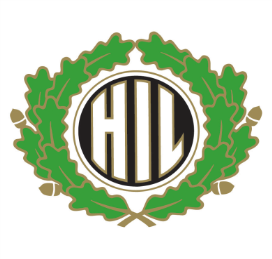 HIL Orientering inviterer til ROOTS leir for orienteringsungdom 
i alderen 12-19 år.Base for arrangementet er Deep Ocean Arena, og trening vil foregå på o-kart i samme område. Vi har i tillegg vært så heldige å få Anne Margrethe Hausken Nordberg og Margit Vea som foredrags-holdere. 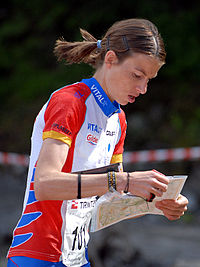 Fremmøte: Deep Ocean ArenaDersom noen har behov for transport fra Flotmyr bussterminal, kan dere sende en e-post til en av arrangørene, så ordner vi dette.Overnatting: Haraldsvang ungdomsskole. Hardt underlag, ta med liggeunderlag og sovepose. ROOTS-pakkeliste: http://roots.o-klubb.no/?page_id=213.Ta i tillegg med hodelykt. Det blir et Halloween-nattløp – her kan de som vil stille i enkel halloween-utkledning. Påmelding i Eventor: http://eventor.orientering.no/Events/Show/6212innen onsdag 28. oktoberProgram:Kontaktinformasjon:Randi Engløkk, tlf. 995 66 494, e-post: randienglok@gmail.comGrethe Paulsen Vie, tlf. 481 52 509, e-post: grethevie@gmail.comFredag20.00Fremmøte ved Deep Ocean Arena21.00Kveldsmat – bli kjent – sosialt 22.30Vi går til Haraldsvang skole (100 m)23.00Ro – lyset slukkesLørdag07.30Rolig langtur for de over 15 år. De under 15 kan også være med hvis de har lyst.09.00Frokost10.30O-teknisk trening i Haraldsvangen12.30Margit Vea holder foredrag om ernæring og sunt kosthold13.30Lunsj – pause – lek/sosialt17.00Anne Margrethe Hausken Nordberg holder et inspirasjonsforedrag18.00Pause – forberedelse til middag19.00Middag21.00Halloween-nattløp i HaraldsvangenCa. 23.00Ro – lyset slukkesSøndag09.00Frokost11.00Stafett på by-/sprintkart13.00Lunsj – hjemreise – Vel hjem!